Чтобы отписаться от этой рассылки, перейдите по ссылке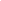 